政府网站工作年度报表（2020 年度）填报单位:拉萨市行政审批和便民服务局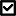 网站名称拉萨市政务服务网拉萨市政务服务网拉萨市政务服务网首页网址https://smfw.lasa.gov.cn/lszwdthttps://smfw.lasa.gov.cn/lszwdthttps://smfw.lasa.gov.cn/lszwdt主办单位拉萨市行政审批和便民服务局拉萨市行政审批和便民服务局拉萨市行政审批和便民服务局网站类型部门网站部门网站部门网站政府网站标识码540100001654010000165401000016ICP 备案号藏 ICP 备 12000031 号-1公安机关备案号藏公网安备54010202000172 号独立用户访问总 量（单位：个）471624716247162网站总访问量（单位：次）123761237612376信息发布（单位：条）总数352352信息发布（单位：条）概况类信息更新量162162信息发布（单位：条）政务动态信息更新量5353信息发布（单位：条）信息公开目录信息更新量137137专栏专题（单位：个）维护数量99专栏专题（单位：个）新开设数量33解读回应解读信息发布总数（单位：条）11解读回应解读信息发布解读材料数量（单位：条）5解读回应解读信息发布解读产品数量（单位：个）3解读回应解读信息发布媒体评论文章数量（单位：篇）3解读回应回应公众关注热点或 重大舆情数量（单位： 次）593593是否发布服务事项目录是是办事服务注册用户数（单位：个）130318130318130318办事服务政务服务事项数量（单位：项）773377337733办事服务可全程在线办理 政务服务事项数量（单位：项）395139513951办事服务办件量（单位：件）总数823915823915办事服务办件量（单位：件）自然人办件量802350802350办事服务办件量（单位：件）法人办件量2156521565互动交流是否使用统一平台否否否互动交流留言办理收到留言数量（单位：条）收到留言数量（单位：条）0互动交流留言办理办结留言数量（单位：条）办结留言数量（单位：条）0互动交流留言办理平均办理时间（单位：天）平均办理时间（单位：天）0互动交流留言办理公开答复数量（单位：条）公开答复数量（单位：条）0互动交流征集调查征集调查期数（单位：期）征集调查期数（单位：期）0互动交流征集调查收到意见数量（单位：条）收到意见数量（单位：条）0互动交流征集调查公布调查结果期数（单位：期）公布调查结果期数（单位：期）0互动交流在线访谈访谈期数（单位：期）访谈期数（单位：期）0互动交流在线访谈网民留言数量（单位：条）网民留言数量（单位：条）593互动交流在线访谈答复网民提问数量（单位：条）答复网民提问数量（单位：条）593互动交流是否提供智能问答是是是安全防护安全检测评估次数（单位：次）222安全防护发现问题数量（单位：个）888安全防护问题整改数量（单位：个）888是否建立安全监测预警 机制是是是否开展应急演练是是是否明确网站安全责任人是是移动新媒体是否有移动新媒体是是移动新媒体微	博名称无移动新媒体微	博信息发布量（单位：条）0移动新媒体微	博关注量0移动新媒体微	信名称拉萨市市民服 务中心移动新媒体微	信信息发布量（单位：条）261移动新媒体微	信订阅数7276移动新媒体其	他00创新发展搜索即服务多语言版本无障碍浏览千人千网其他 藏汉文翻译，大型户外广告。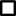 搜索即服务多语言版本无障碍浏览千人千网其他 藏汉文翻译，大型户外广告。搜索即服务多语言版本无障碍浏览千人千网其他 藏汉文翻译，大型户外广告。单位负责人：李英春联系电话：15923191175审核人：陈新雨填报人：努吉填报日期：2021-01-19 10:02:23备注：